UMW/IZ/PN-36/20	              		                                         Wrocław, 25.03.2020 r.NAZWA ZAMÓWIENIASukcesywne drukowanie, oprawa i dostawa Gazety Uczelnianej na potrzeby Uniwersytetu Medycznego we Wrocławiu.Odpowiedź na pytania WykonawcyOdpowiedź na pytania Wykonawcy Zamawiający niniejszym odpowiada na pytania dotyczące Specyfikacji Istotnych Warunków Zamówienia (dalej Siwz), zadane przez Wykonawców: 1. Pytanie Pytanie: „gdzie umieścić cenę za okładkę? W tabelce jest tylko miejsce na druk arkusza środka…”Odpowiedź: Cena okładki powinna być wkalkulowana - podobnie jak transport, w koszt arkusza drukarskiego.2. Pytanie Pytanie: „Czy jest możliwość dosłania materiałów  w formie elektronicznej  lub kurierem?”Odpowiedź:  Możliwość dostarczenia kurierem oczywiście jest. Zamawiający wymaga  przekazania wzoru publikacji w wersji papierowej jako przykładu do oceny , nie ma więc możliwości przesłania tego pocztą elektroniczną.3. Pytanie Pytanie: dotyczy: „- egzemplarza sygnalnego--egzemplarze sygnalne odkłada się po oprawie, po druku całościowym arkuszy. W jaki sposób wykonać egzemplarz okazowy- na maszynie cyfrowej? nie będzie to jednak odzwierciedleniem druku offsetowego. Dostarczenie proofa okładki nie budzi wątpliwości i jest jak najbardziej uzasadnione Czy jest możliwość dosłania materiałów  w formie elektronicznej  lub kurierem?”Odpowiedź: Egzemplarz okazowy nie musi być wykonany specjalnie  na przetarg - możecie Państwo dostarczyć jeden z wcześniej wykonywanych produktów. Możliwość dostarczenia kurierem oczywiście jest. Zamawiający wymaga  przekazania wzoru publikacji w wersji papierowej jako przykładu do oceny, nie ma więc możliwości przesłania tego pocztą elektroniczną.4. Pytanie Pytanie: dotyczy:” - odbiór płyt CD z materiałami do druku - czy istnieje możliwość przesłania drogą elektroniczną np wetransferem?”Odpowiedź: W ramach realizacji umowy z wybranym Wykonawcą przekazywanie plików do wydruku następować będzie w formie elektronicznej - uzgodnionej pomiędzy Zamawiającym a Wykonawcą.5. Pytanie Pytanie: „Proszę o informację jaka powinna być stawka podatku VAT 5 czy 8 %? (ze względu na posiadany  przez Uczelnię ISSN).”Odpowiedź: druk Gazety Uczelnianej klasyfikuje się do stawki 5 procent podatku VAT, jako czasopismo specjalistyczne z numerem ISSN i bez reklam płatnych ani żadnych innychII.  Nawiązując do udzielonych odpowiedzi Zamawiający informuje o korekcie zapisów SIWZ:- korekta Szczegółowy opis przedmiotu zamówienia – załącznik nr 1 do SIWZ. Zmiany zaznaczono kolorem niebieskim. Z załączonych dokumentów należy korzystać w obecnie zamieszczonej wersji.Z upoważnienia Rektora UMWZastępca Kanclerza ds. Zarządzania Infrastrukturą UMW Mgr Jacek Czajka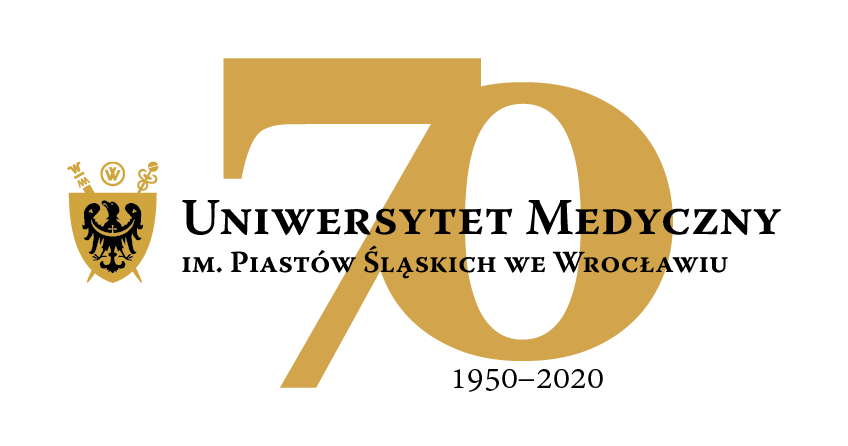 50-367 Wrocław, Wybrzeże L. Pasteura 1Zespół ds. Zamówień Publicznych UMWul. Marcinkowskiego 2-6, 50-368 Wrocławfaks 71 / 784-00-45e-mail: bozena.cedzynska@umed.wroc.pl 50-367 Wrocław, Wybrzeże L. Pasteura 1Zespół ds. Zamówień Publicznych UMWul. Marcinkowskiego 2-6, 50-368 Wrocławfaks 71 / 784-00-45e-mail: bozena.cedzynska@umed.wroc.pl 